от 30.06.2021 № 842Об утверждении Положения о порядке отобрания ребенка у родителей (одного из них) или у других лиц, на попечении которых он находится, при непосредственной угрозе его жизни или здоровьюВ соответствии со статьей 77 Семейного кодекса Российской Федерации, Постановлением Правительства Нижегородской области от 3 сентября 2010 г. N 574 "Об утверждении Положения о порядке отобрания ребенка у родителей (одного из них) или у других лиц, на попечении которых он находится, при непосредственной угрозе его жизни или здоровью", в целях определения порядка организации и осуществлению  деятельности по опеке и попечительству в отношении несовершеннолетних граждан, должностных лиц органов и учреждений системы профилактики безнадзорности и правонарушений несовершеннолетних Починковского муниципального округа Нижегородской области, осуществляющих отобрание ребенка у родителей (одного из них) или у других лиц, на попечении которых он находится, при непосредственной угрозе жизни ребенка или его здоровью, администрация Починковского муниципального округа постановляет:1. Утвердить Положение о порядке отобрания ребенка у родителей (одного из них) или у других лиц, на попечении которых он находится, при непосредственной угрозе его жизни или здоровью (Приложение 1).2. Управлению образования обеспечить реализацию настоящего постановления.3. Рекомендовать Отделу МВД России по Починковскому району, ГКУ НО «Управление социальной защиты населения Починковского района», ГБУЗ НО «Починковская центральная районная больница» организовать работу по реализации настоящего постановления.4. Утвердить состав комиссии по определению необходимости временного помещения ребенка в специализированное учреждение для несовершеннолетних, нуждающихся в социальной реабилитации, медицинскую организацию (Приложение 2).5. Утвердить форму журнала учета информации о ребенке, находящемся в обстановке, представляющей непосредственную угрозу жизни ребенка или его здоровью (Приложение  3), форму акта обследования условий пребывания ребенка, представляющей непосредственную угрозу жизни ребенка или его здоровью (Приложение 4), форму ходатайства о направлении ребенка, находящегося в обстановке, представляющей непосредственную угрозу жизни ребенка или его здоровью, в специализированное учреждение для несовершеннолетних, нуждающихся в социальной реабилитации, медицинскую организацию (Приложение 5).6. Признать утратившим силу постановление администрации Починковского муниципального района от 17.10.2019 № 847 «Об утверждении Положения о порядке отобрания ребенка у родителей (одного из них) или у других лиц, на попечении которых он находится, при непосредственной угрозе его жизни или здоровью» .7. Настоящее постановление вступает в силу после официального опубликования.8. Управлению делами администрации Починковского муниципального округа (Белов А.А.) обеспечить опубликование настоящего постановления в газете «На земле починковской» и на сайте администрации Починковского муниципального округа.9. Контроль за исполнением данного постановления возложить на заместителя главы администрации округа, председателя КДН и ЗП при администрации Починковского муниципального округа А.В.Судаева.Глава местного самоуправленияокруга	М.В.ЛаринНаправлено:   в КДН и ЗП – 1 экз.;                        в управление образования – 3 экз.;                        в Отдел МВД России по Починковскому району – 1 экз.;                        в ГКУ НО «Управление социальной защиты населения Починковского района»;                        в ГБУЗ НО «Починковская центральная районная больница»;                        в дело – 3 экз. Приложение 1к постановлению администрации Починковскогомуниципального округаНижегородской областиот 30.06.2021 № 842Положение
о порядке отобрания ребенка у родителей (одного из них) или у других лиц, на попечении которых он находится, при непосредственной угрозе его жизни или здоровью
Общие положения1.1. Настоящее Положение разработано в соответствии со статьей 77 Семейного кодекса Российской Федерации, Федеральным законом от 24 июня 1999 г. N 120-ФЗ "Об основах системы профилактики безнадзорности и правонарушений несовершеннолетних", Законом Нижегородской области от 7 сентября 2007 г. N 125-З "О наделении органов местного самоуправления муниципальных районов и городских округов Нижегородской области отдельными государственными полномочиями по организации и осуществлению деятельности по опеке и попечительству в отношении несовершеннолетних граждан" Постановлением Правительства Нижегородской области от 3 сентября 2010 г. N 574 "Об утверждении Положения о порядке отобрания ребенка у родителей (одного из них) или у других лиц, на попечении которых он находится, при непосредственной угрозе его жизни или здоровью",  и определяет порядок организации деятельности органа местного самоуправления Починковского муниципального округа Нижегородской области, наделенного отдельными государственными полномочиями по организации и осуществлению деятельности по опеке и попечительству в отношении несовершеннолетних граждан (далее - ОМСУ), осуществляющих отобрание ребенка (детей) (далее - ребенок) у родителей (одного из них) или у других лиц, на попечении которых он находится, при непосредственной угрозе жизни ребенка или его здоровью (далее - отобрание).1.2. Отобрание осуществляется ОМСУ на основании соответствующего акта главы муниципального образования при наличии непосредственной угрозы жизни ребенка или его здоровью, носящей прямой и явный характер, не вызывающей сомнения в возможности наступления негативных последствий в виде смерти, причинения телесных повреждений, стойких нарушений здоровья, или иного вреда здоровью ребенка, связанных с:- отсутствием полноценного ухода за ребенком, создающим угрозу его жизни или здоровью;- отказом законных представителей от лечения ребенка, имеющего заболевания, требующие срочного медицинского вмешательства;- наличием признаков физического и/или психического насилия над ребенком;- нахождением родителей (одного из них) или других лиц, на попечении которых находится ребенок, в тяжелой степени опьянения;- наличием иных обстоятельств, создающих угрозу жизни и здоровью ребенка, в том числе отказом или уклонением родителей (одного из них) или других лиц, на попечении которых находится ребенок, от лечения имеющихся у них опасных для здоровья ребенка форм заболевания (в том числе открытой формы туберкулеза, обострение психических заболеваний).1.3. Для оказания незамедлительной помощи ребенку, находящемуся в обстановке, создающей угрозу его жизни или здоровью, ОМСУ создается комиссия по определению необходимости временного помещения ребенка в специализированное учреждение для несовершеннолетних, нуждающихся в социальной реабилитации, медицинскую организацию (далее - комиссия).  Комиссию возглавляет председатель - заместитель главы администрации Починковского муниципального округа Нижегородской области.1.4. Положение о комиссии (Приложение 1) и ее состав (Приложение 2) утверждаются постановлением администрации округа.1.5. В состав комиссии входят:- специалист по охране детства органа опеки и попечительства;- представитель медицинской организации (по согласованию);- сотрудник, обеспечивающий деятельность муниципальной комиссии по делам несовершеннолетних и защите их прав;- представитель государственного казенного учреждения Нижегородской области "Управление социальной защиты населения" (по согласованию);- сотрудник органов внутренних дел (по согласованию).2. Действия комиссии2.1. Сообщение о ребенке, находящемся в обстановке, представляющей непосредственную угрозу его жизни или здоровью, поступившее в комиссию от граждан, органов или учреждений системы профилактики безнадзорности и правонарушений несовершеннолетних, установленных статьей 4 Федерального закона от 24 июня 1999 г. N 120-ФЗ "Об основах системы профилактики безнадзорности и правонарушений несовершеннолетних", немедленно регистрируется в журнале по форме, определенной приложением 3 к настоящему Положению. Сообщение может быть передано лично, в письменной или устной форме, по телефону или любым иным способом.2.2. Председатель комиссии после регистрации сообщения незамедлительно организует выезд (выход) комиссии по месту фактического пребывания ребенка, указанному в сообщении.2.3. При выходе (выезде) комиссией осуществляется:- установление личности ребенка, личности и местонахождения его родителей (одного из них) или других лиц, на попечении которых находится ребенок;- обследование условий проживания ребенка;- выявление причин и условий, создающих угрозу жизни или здоровью ребенка;- визуальный осмотр ребенка на наличие внешних признаков угрозы жизни или здоровью ребенка, а также имеющихся заболеваний;2.4. В случае установления обстоятельств, указанных в пункте 1.2 настоящего Положения, и невозможности незамедлительного устранения угрозы жизни или здоровью ребенок помещается в специализированное учреждение для несовершеннолетних, нуждающихся в социальной реабилитации, медицинскую организацию (далее - временное помещение) на основании письменного заявления его родителей (одного из них) или других лиц, на попечении которых находится ребенок.  При невозможности получения письменного заявления от законных представителей ребенка о его временном помещении комиссия в соответствии с Федеральным законом от 24 июня 1999 г. N 120-ФЗ "Об основах системы профилактики безнадзорности и правонарушений несовершеннолетних" признает ребенка несовершеннолетним, находящимся в социально опасном положении, и принимает решение о его временном помещении.2.5. В случае установления обстоятельств, указанных в пункте 1.2 настоящего Положения, и отказа законных представителей ребенка в его временном помещении, комиссия принимает решение о временном помещении и ходатайствует перед ОМСУ о немедленном отобрании. Комиссия обеспечивает безопасность пребывания ребенка по месту его фактического нахождения до издания акта главы муниципального образования о немедленном отобрании и форме устройства ребенка после отобрания, а также решает вопрос о доставлении ребенка в специализированное учреждение для несовершеннолетних, нуждающихся в социальной реабилитации, медицинскую организацию.При совершении законными представителями либо лицами, находящимися по месту фактического нахождения ребенка, противоправных действий или действий, создающих угрозу его безопасности, комиссией привлекаются дополнительно сотрудники органов внутренних дел.2.6. Решение комиссии о временном помещении отражается в акте обследования условий пребывания ребенка, находящегося в обстановке, представляющей угрозу его жизни или здоровью, который составляется незамедлительно в период выхода в семью, и подписывается всеми членами комиссии (далее - акт) (Приложение 4). 2.7. При необходимости оказания ребенку срочной медицинской помощи комиссией должна быть вызвана дежурная бригада скорой медицинской помощи.2.8. Комиссия обеспечивает доставку и передачу ребенка по месту его временного устройства в специализированное учреждение для несовершеннолетних, нуждающихся в социальной реабилитации, медицинскую организацию с оформлением ходатайства установленного образца (Приложение 5).2.9. В ночное время, выходные и праздничные дни временное помещение ребенка при непосредственной угрозе его жизни или здоровью осуществляют сотрудники органов внутренних дел в пределах своей компетенции.На основании материалов, составленных сотрудниками органов внутренних дел, комиссия в течение первого рабочего дня, следующего за днем временного помещения, проводит выход (выезд) по месту нахождения несовершеннолетнего до его временного помещения. По результатам проверки комиссией составляется акт.Меры по защите прав и законных интересов ребенка 3.1. В течение суток с момента составления акта обследования условий пребывания ребенка, находящегося в обстановке, представляющей угрозу его жизни или здоровью, и принятия решения о временном помещении, комиссия принимает решение о направлении акта в ОМСУ для подготовки постановления главы администрации округа об отобрании либо принимает решение о нецелесообразности дальнейшего пребывания ребенка в специализированном учреждении для несовершеннолетних, нуждающихся в социальной реабилитации, медицинской организации, если угроза его жизни или здоровью устранена.Администрация Починковского муниципального округа в течение суток с момента получения акта обследования условий пребывания ребенка, находящегося в обстановке, представляющей угрозу его жизни или здоровью, готовит постановление главы района об отобрании и форме устройства ребенка после отобрания (далее - акт об отобрании).3.2. В акте об отобрании указываются:в преамбуле:- реквизиты акта обследования условий пребывания ребенка, находящегося в обстановке, представляющей угрозу его жизни или здоровью;- данные на ребенка и законных представителей (ФИО, дата рождения, место жительства);- причина отобрания (в соответствии с пунктом 1.2 настоящего Положения);в резолютивной части:- решение об отобрании;- решение о помещении в специализированное учреждение для несовершеннолетних, нуждающихся в социальной реабилитации, медицинскую организацию, семьи граждан в форме предварительной опеки (попечительства);- поручения органам местного самоуправления и муниципальным учреждениям по организации индивидуально-профилактической работы с законными представителями с целью возвращения ребенка домой либо по вопросам направления в суд иска о лишении родителей родительских прав, или об ограничении их родительских прав с дальнейшей защитой имущественных и жилищных прав ребенка;- решение о немедленном уведомлении прокурора.3.3. После издания постановления администрации округа об отобрании ОМСУ обеспечивают в установленном порядке:незамедлительно - уведомление прокуратуры об отобрании в письменной форме;в течение семи дней - направление в суд иска о лишении родителей родительских прав или об ограничении их родительских прав;осуществляют деятельность по защите прав несовершеннолетних в рамках действующего законодательства.3.4. Специализированные учреждения для несовершеннолетних, нуждающихся в социальной реабилитации, или медицинские организации при помещении ребенка после отобрания осуществляют все установленные действующим законодательством функции в отношении ребенка, обеспечивают его стационарное проживание, содержание на полном государственном обеспечении, оказание необходимой медицинской, психологической, бытовой, правовой и социальной помощи.3.5. Ребенок, находящийся после отобрания в специализированных учреждениях для несовершеннолетних, нуждающихся в социальной реабилитации, или медицинских организациях, семьях граждан в форме предварительной опеки (попечительства), может быть возвращен родителям (законным представителям) в случае устранения угрозы жизни и здоровью ребенка в семье после принятия судом судебного постановления.Приложение 3к постановлению администрацииПочинковского муниципального округаНижегородской областиот 30.06.2021 № 842Журнал
учета информации о ребенке, находящемся в обстановке, представляющей непосредственную угрозу его жизни или здоровьюПриложение 4к постановлению администрацииПочинковского муниципального округаНижегородской областиот 30.06.2021 № 842Акт
обследования условий пребывания ребенка, находящегося в обстановке, представляющей угрозу его жизни или здоровью"____" ____ 20___ г.                                                                                  с.______________________Комиссия в составе:Председатель: ________________________________________________________________________________Члены: _________________________________________________________________________ ________________________________________________________________________________________________________________________________________________________________ ________________________________________________________________________________________________________________________________________________________________                             (ФИО, место жительства присутствующих)В присутствии: ________________________________________________________________________________________________________________________________________________________________________________________________________________________________________________ (ФИО, должности, место работы членов комиссии)провели проверку информации о ребенке, находящемся в обстановке, представляющей непосредственную угрозу его жизни или здоровью, а также обследование жилищно-бытовых и социальных условий пребывания ребенка. В ходе проверки установлено следующее:1. Ребенок ___________________________________________________________________ (ФИО ребенка)Дата, место рождения ___________________________________________________________Место фактического пребывания ________________________________________________________________________________Место регистрации ________________________________________________________________________________Место учебы или род занятия ________________________________________________________________________________2. Родители (один из них) или другие лица, на попечении которых находится ребенок ________________________________________________________________________________(ФИО)Место фактического пребывания ________________________________________________________________________________Место регистрации ________________________________________________________________________________Место работы ________________________________________________________________________________3. Обстоятельства выявления несовершеннолетнего ________________________________________________________________________________________________________________________________________________________________ ________________________________________________________________________________________________________________________________________________________________ (кем, когда и как получено сообщение о ребенке)4. Жилищно-бытовые условия проживания ребенка ________________________________________________________________________________________________________________________________________________________________________________________________________________________________________________ ________________________________________________________________________________ (санитарное и техническое состояние помещения, наличие/отсутствие продуктов, спального места, предметов первой необходимости, одежды и др.)5. Социальные условия пребывания ребенка ________________________________________________________________________________________________________________________________________________________________ ________________________________________________________________________________________________________________________________________________________________ (состояние родителей (одного из них) или других лиц, на попечении которых находится ребенок, признаки социального неблагополучия или социальной опасности, социально-психологическое состояние ребенка)6. Внешний вид ребенка ________________________________________________________________________________________________________________________________________________________________ (одежда, обувь, санитарно-гигиеническое состояние)7. Состояние здоровья ребенка (внешние признаки) ________________________________________________________________________________________________________________________________________________________________________________________________________________________________________________8. Другие обстоятельства обследования, имеющие значение ________________________________________________________________________________________________________________________________________________________________     (на место вызвана бригада скорой медицинской помощи, патруль полиции и т.п.)По итогам обследования комиссия делает выводы:__________________________________________________________________________________________________________________________________________________________ ______________________________________________________________________________Решение комиссии ________________________________________________________________________________________________________________________________________________________________Подписи членов комиссии:     ____________________________   _________________________                                                   ____________________________    ________________________                                                   ____________________________    ________________________                                                   ____________________________    ________________________                                                   ____________________________    ________________________                                                   ____________________________    ________________________Приложение 5к постановлению администрацииПочинковского муниципального округаНижегородской областиот 30.06.2021 № 842_"Согласовано"
Директор Государственного казенного учреждения 
Нижегородской области 
"Управление социальной защиты населения
Починковского района"
___________________________Ходатайство
о направлении ребенка, находящегося в обстановке, представляющей непосредственную угрозу его жизни или здоровью, в учреждение"______" __________________ 20___ г.                                                            Село _______________С учетом чрезвычайного характера выявленных обстоятельств и на основании решения о временном помещении ребенка, установленного в акте обследования условий пребывания ребенка, находящегося в обстановке, представляющей угрозу его жизни или здоровьюот "_______" _________________ г. N ________________,_______________________________________________________________________________ (ФИО, дата рождения)направляется для временного устройства в__________________________________________________________________________________ (наименование учреждения)Подписи членов комиссии:     ____________________________   _________________________                                                   ____________________________    ________________________                                                   ____________________________    ________________________                                                   ____________________________    ________________________                                                   ____________________________    ________________________                                                   ____________________________    ________________________Приложение 2к постановлению администрацииПочинковского муниципального округаНижегородской областиот 30.06.2021 № 842Состав комиссиипо определению необходимости временного помещения ребенка в специализированное учреждение для несовершеннолетних, нуждающихся в социальной реабилитации, медицинскую организацию Председатель Комиссии:Судаев Александр Вячеславович -  заместитель главы администрации Починковского муниципального округа, председатель КДН и ЗП;Заместитель председателя Комиссии:Жирова Ирина Александровна – начальник управления образования администрации Починковского муниципального округа;Илюшечкина Татьяна Борисовна – главный специалист, ответственный секретарь комиссии по делам несовершеннолетних и защите их прав при администрации Починковского муниципального округа;Секретарь Комиссии:Карпаева Елена Николаевна – главный специалист управления образования администрации Починковского муниципального округа;Члены Комиссии:Губанова Татьяна Геннадьевна – специалист I категории ГКУ НО «Управление социальной защиты населения Починковского района» (по согласованию);Илюшечкина Татьяна Борисовна – главный специалист, ответственный секретарь комиссии по делам несовершеннолетних и защите их прав при администрации Починковского муниципального округа;Люкшина Ольга Васильевна -  ведущий специалист управления образования администрации Починковского муниципального округа;Маркова Наталья Вячеславовна – врач - педиатр ГБУЗ НО «Починковская ЦРБ» (по согласованию);Третьякова Ольга Павловна – старший инспектор ПДН ОМВД России по Починковскому району, майор полиции (по согласованию).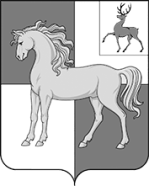 АДМИНИСТРАЦИЯ ПОЧИНКОВСКОГО МУНИЦИПАЛЬНОГО ОКРУГАНИЖЕГОРОДСКОЙ ОБЛАСТИПОСТАНОВЛЕНИЕNДатаВремяСодержание сообщенияМесто фактического проживания ребенкаИсточник информацииПринялинформацию (ФИО, должность)Принятые меры